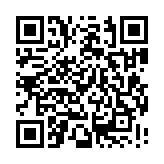 ПАМЯТКАдля родителей ребенка, прибывших с территорий Донецкой Народной Республики и Луганской Народной Республики(в том числе детей лиц, признанных беженцами, являющихся иностранными гражданами или лицами без гражданства),зачисляемого на обучение в группу оздоровительной направленности МБДОУ «Детский сад № 35»Перечень документов, которые необходимо предоставить для приема ребенка в МБДОУ «Детский сад № 35»:Документ, удостоверяющий личность родителя (законного представителя) ребенка (оригинал и копия).Свидетельство о рождении ребенка или документ, подтверждающий родство заявителя (оригинал и копия).Документ, подтверждающий установление опеки или попечительства (оригинал и копия) (при необходимости).Документ о регистрации ребенка по месту жительства или по месту пребывания на закрепленной территории или справку о приеме документов для оформления регистрации по месту жительства (в случае приема на обучение ребенка, проживающего на закрепленной территории).Документ, подтверждающий потребность в обучении в группе оздоровительной направленности.Личное дело обучающегося (при переводе из другого ДОУ).Родители (законные представители) детей, прибывшие с территорий ДНР и ЛНР, дополнительно предъявляют:Документ, подтверждающий родство заявителя (или законность представления прав ребенка) (оригинал и копия).Документ, подтверждающий право заявителя на пребывание в Российской Федерации (миграционная карта и др.), в случае если они не являются гражданами Российской Федерации (оригинал и копия).Иностранные граждане или лица без гражданства все документы предоставляются на русском языке или вместе с заверенным переводом на русский язык.В случае невозможности, в силу чрезвычайных обстоятельств, представления каких-либо документов на момент подачи родителем (законным представителем) заявления о приеме ребенка в организацию, осуществляющую образовательную деятельность, возможен прием ребенка в организацию, осуществляющую образовательную деятельность, на основании заявления родителя (законного представителя).В исключительных случаях (если ребенок прибыл с территорий ДНР и ЛНР в сопровождении родственника или иного лица, не имеющих законного права представлять интересы конкретного ребенка, либо без сопровождения) возможен прием ребенка в организацию, осуществляющую образовательнуюдеятельность, на основании заявления родственника или иного лица, заинтересованных в обеспечении права ребенка на получение общего образования (на основании Письма Минпросвещения России от 24.02.2022 № 03-226 «О направлении методических рекомендаций»).Для сокращения времени заполнения бланков документов предлагаем Вам:Заранее ознакомиться с документами МБДОУ «Детский сад № 35», регламентирующими организацию и осуществление образовательной деятельности, размещенными на официальном сайте МБДОУ «Детский сад№ 35» в сети «Интернет» во вкладке главного меню «Прием граждан на обучение в ДОО» http://www.35dzn.dounn.ru/?theme=minjustУстав МБДОУ «Детский сад № 35»;Сведения о лицензии на осуществление образовательной деятельности;Образовательная программа дошкольного образования МБДОУ «Детский сад№ 35» (описание);Правила приема граждан на обучение по образовательным программам дошкольного образования в МБДОУ «Детский сад № 35»;Порядок оформления возникновения и прекращения отношений между МБДОУ «Детский сад № 35» и родителями (законными представителями) несовершеннолетних обучающихся;Порядок и основания перевода и отчисления обучающихся МБДОУ «Детский сад № 35»;Положение о режиме занятий обучающихся МБДОУ «Детский сад № 35»;Правила внутреннего распорядка обучающихся МБДОУ «Детский сад № 35».Заполнить бланки документов, размещенные во вкладке «Прием граждан на обучение в ДОО» (там же находятся образцы заполнения бланков) http://www.35dzn.dounn.ru/?theme=minjustЗаявление о приеме на обучение (образец заполненного заявления при приеме на обучение в группу оздоровительной направленности);Согласие на обработку персональных данных;Договор об образовании по Образовательной программе дошкольного образования (при приеме на обучение в группу оздоровительной направленности).Варианты заполнения документов:Скачать бланки документов с официального сайта МБДОУ «Детский сад№ 35», распечатать, заполнить по образцу и принести в детский сад (на бумажном и (или) электронном носителе) в назначенные дату и время.Заполнить бланки документов при личном визите в МБДОУ «Детский сад № 35» в назначенные дату и время.Телефоны МБДОУ «Детский сад № 35»:8(8313) 39-01-52Телефон ответственного лица для обратной связи:8(8313) 39-01-52 – Белова Евгения Николаевна, заведующий